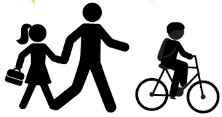 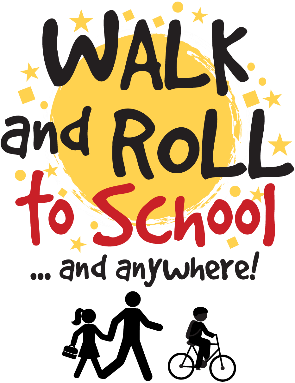 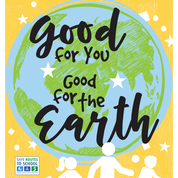 WALK & ROLL EVENTS & CHALLENGES
2021-2022Walk & Roll to School on our monthly Walk & Roll Day and visit our welcome table! Or, take our Walk & Roll Survey on any day of the Walk & Roll week each month! 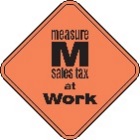 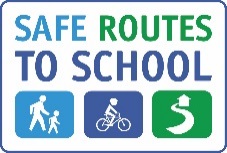 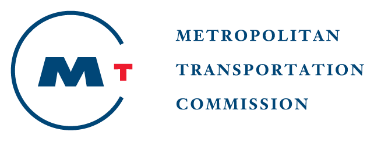 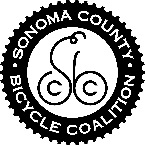 This project is supported by the Metropolitan Transportation Commission’s One Bay Area Grant Program                                                              and the Measure M Transportation Tax MonthTheme & ChallengeWalk/Roll WeekWalk/Roll Day         (event day with welcome table set up) SeptemberWalk & Roll Back to School Route Mapn/a (all month)n/aOctoberInternational Walk & Roll Safety BINGOOct 4th-8th                       Wednesday, Oct 6thNovemberWalk & Roll Gratitude Tracker Nov 1st-5thWednesday Nov 3rd DecemberWalk & Roll for Wheels Scavenger HuntDec 6th-10th Wednesday Dec 8thJanuaryIdle Free Pledgen/a (all month)n/aFebruaryWalk & Roll for our HeARTS Art contestJan 31st-Feb 4th Wednesday Feb 2ndMarchGreen Sneaker ChallengeFeb 28th-March 4thWednesday March 2ndAprilWalk & Roll for the Earth ChallengeApril 4th-8thWednesday April 6thMayBike2It! ChallengeMay 2nd-6th Wednesday May 4th